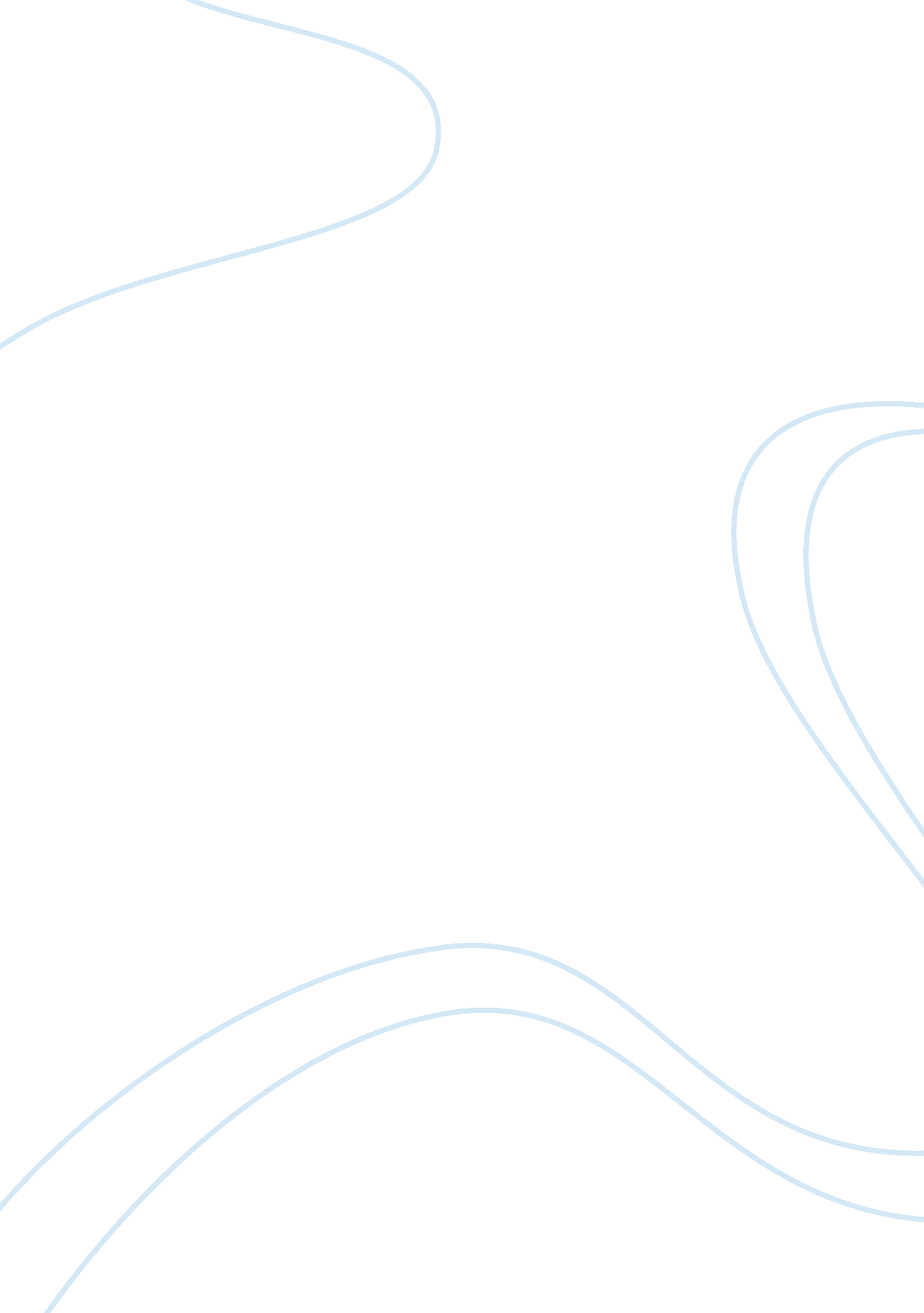 Eric teens may experience other symptoms before diagnosedBusiness, Career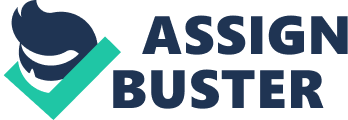 Eric Berry is a current  player for the Kansas City Chiefs, he was diagnosed with Hodgkin’s Disease. Eric shockingly was still able to play after he was cancer free. . Eric is the starting safety for the Kansas City Chiefs football team.  This year he was doing very well,  but was injured during a game. His current status with the team is out for the season with a torn achilles. Eric was drafted fifth overall, where he was drafted  by the  Kansas City Chiefs in 2010 (Gardner). Before he was famous, he was a two-time All-American at the University of Tennessee. He was raised with younger twin brothers. He was teammates with Matt Cassel on the Chiefs from 2010-2012. His birthday is December 29, 1988, and birth place, Fairburn, Georgia. His birth name is actually James Eric Berry, but he uses his middle name as his first name. His nickname is the “ Fifth Dimension”. According to Fox Sports, Eric Berry was diagnosed with  Hodgkin’s Disease in 2014, (Eric). Hodgkin’s disease is a cancer of the lymphoid system. The lymphoid system is made up of various tissues and organs such as:   the lymph nodes, tonsils, bone marrow, spleen, and thymus. The lymphoid system stores and carries white blood cells to fight infections and diseases. Hodgkin’s disease has been reported in infants and very young children, but it is considered from before the age of five. The majority is ages 15-19. Hodgkin’s lymphoma is the most common cancer of teenagers and young adults. Some of the most common symptoms are: swelling of the lymph nodes and colds/ flus last longer. Lymph nodes are usually found on the neck or above the collarbone and less commonly under the arms or in the groin, they are usually painless, firm, rubbery, and movable in the surrounding tissue. Children and teens may experience other symptoms before diagnosed with Hodgkin’s Disease. The accomplishments Eric Berry had were that he was selected by the Kansas City Chiefs, first round, (fifth overall) of the 2010 -present. Played football at the University of Tennessee, 2007-2009. He was winner of the 2009 Jim Thorpe award, presented by the oklahoma sports hall of fame to the best defensive back in college football. Berry was voted into the pro bowl for the fourth time in his career. Less than seven months later, Berry learned that he was cancer free, by the end of july, he was cleared to practice. In mid august he was named to three pro bowls in his first four seasons with the chiefs. That is Eric’s past when he was diagnosed with cancer. Eric Berry made a good quote ” I understand that right now I have to concentrate on a new opponent. I have great confidence in the doctors and the plan they are going to put in place for me to win this fight. I believe the i am in god’s hands and I have great peace in that” quote by Eric Berry. That quote was said when he was fighting cancer in 2014. I am glad that eric berry was cancer free in less than a year. 